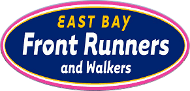 EBFRW STEERING COMMITTEE MEETING – JULY 20, 2019President’s reportPride run planningRegistrants to date – now 5 registered, and some provided donations ($22.50).Permits – some signatures are needed, should go through city clearance in two weeks.Booths – no interest yet. Will offer our beneficiaries, other queer organizations the option to set up booths for free if they like (LMJS, Castro Valley Pride, Laney College, Oakland Community Center, Pacific Center, Oakland Gay Chorus). Continue outreach with businesses for $50. Anyone setting up a booth must bring their own equipment.Timing & bibs – Don is working with Aaron Ford. Need to reduce timing challenges affecting awards. Will try to get different color bibs for 5k and 10k.Socks - Terry will follow up with the company used by LMJS socks. No socks in current inventory.Ribbons – Terry will count what we have and let the group know.Medals – Terry is working with the vendor to get a new design. Darlene will work on a certificate for those that come in last or in the middle for the walk/run distances.Gender categories/medals/statement for website - Ann to send the Run Sign Up email to Don about how to adjust gender categories for registration. Add the category of “Not listed (please write below).” Postcards – distributed half to SFFR Pride Run registrants. Board members to post them around town – cafes, gyms, Oakland Pride, etc. 	Advertising/PR/Social Media/IFR/Word of mouth – Board members will follow up with our brunch places in August for gift certificates as raffle or caboose prizes for the Pride Run/Walk. Board members will do social media messages. Volunteer coordinator – will be Wayne this year. Ann to send notes from last year to Wayne & Darlene.Club volunteers (e.g., donating food, 18 volunteers for race day needs, emcee) – start mentioning at Saturday circle how club members can help. Darlene to ask Jeff to be emcee. Beneficiaries – Pacific Center & Oakland LGBTQ Community CenterPhotographer – Darlene to follow up with Mischa. Craig did it last year.Race course marking – Terry will look into buying spray chalk. Castro Valley Pride – Nice event. Lots of people visiting our table. Seems to be growing each year. Didn’t sell any club memberships or race registrations. Did give out club flyers. Oakland Pride – Sunday September 8. We can march with Oakland LGBTQ Community Center again, and we will do a booth ($125). Solicit club members to volunteer for parade and/or booth. 35th anniversaryLake Chabot - Terry to make a picnic reservation. Trying to find a weekend (target: August 24) when the desired space (Mallard) is open. Alcohol permit is $25. Club will provide proteins, major sides, paper products and non-alcoholic beverages. House Party – later in the year. Make plans for that later. Logo – Ann will send logo to Terry. Terry to try Custom Ink first. Ann to send ordering options to Terry. Website update – Don has made a few small changes. Would be nice to add a calendar function if it can easily work. It is now possible to upload PDF files. With the new site, the private members only space isn’t available. Include Pride registration form, but not board meeting minutes or club by-laws. Vice president’s report – currently have 68 members (18 women, 50 men). About 10 people below where we would like to be at this time of year. Treasurer’s report – current trouble with PayPal account because they want to verify the contact information. Terry is working on this. Paid for website ($250) and postcards ($180) since last meeting. Current bank balance is $791.17. Budget for August barbecue will be $100.Secretary’s report – Ann to send all meeting minutes to Don/Darlene. Treat adoption of code of conduct as a by-law change. Call a special meeting for member voting. Darlene to ask IFR how they did email voting for their recent change. Challenge is to figure out how to email the current paid members. Check the member list against email list (Ann) and Yahoo list (Don). Officer-at-Large’s reportWill attend coming out day event at Laney College, and next year’s gay prom. Adjourn